ПРОЕКТ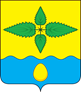 ОМСКИЙ  МУНИЦИПАЛЬНЫЙ  РАЙОН ОМСКОЙ  ОБЛАСТИСовет Иртышского сельского поселенияРЕШЕНИЕ_____________________ № _________О внесении изменений в решение от 20.07.2015 № 14 «Об утверждении порядка предоставления муниципальных преференций в Иртышском сельском поселении Омского муниципального района Омской области»В соответствии с Федеральным законом от 26.07.2006 № 135-ФЗ «О защите конкуренции», Федеральным законом от 06.10.2003 № 131-ФЗ «Об общих принципах организации местного самоуправления в Российской Федерации», Уставом Совета Иртышского сельского поселения Омского муниципального района Омской области, Совет Иртышского сельского поселения Омского муниципального района, РЕШИЛ:1. Внести изменения в Положение о порядке предоставления муниципальных преференций в Иртышском сельском поселении Омского муниципального района Омской области, утвержденное решением Совета Иртышского сельского поселения Омского муниципального района от 16.02.2016 № 10, дополнив пункт 3 абзацем следующего содержания: «- поддержки физических лиц, не являющихся индивидуальными предпринимателями и применяющих специальный налоговый режим «Налог на профессиональный доход».2. Настоящее Решение опубликовать (обнародовать) в газете «Омский муниципальный вестник» и разместить на официальном сайте Иртышского сельского поселения  в сети «Интернет».3. Контроль за исполнением решения оставляю за собой.Председатель Совета Иртышского сельского поселения                                                    А.В.ТрутаевГлава Иртышскогосельского поселения                                                                       И.В.Барабанов